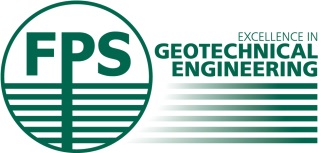 TECHNICAL COMMITTEE REPORT FOR PRESENTATION AT THE QUARTERLY MEETING ON 20th July 2017Date of Reported Meeting: 7th June 2017Date of Next Meeting: 6th September 2017Terms of ReferenceThese will be uploaded to the FPS website as a reminder to the committee when the new website has been launched. Load CasesThere is a significant issue in the way pile loading is being presented to piling sub-contractors.  This is causing confusion and errors in the way piles schemes are designed.  As previously reported a small working group from the Committee are drafting a position paper which will propose standardised terminology and recommend the FPS E-Pile Schedule. It will be distributed before the next Technical meeting on 6th September. It is also hoped that this can be integrated into the software used by structural engineers. Arup have indicated they are open to looking at this for their in-house system. Sonic Testing vs Tip TestingPreviously it was reported due to the safety hazards identified in placing sonic tubes in piles a small working group has been set up to compare sonic testing and thermal integrity profile testing.  The aim of the group is to produce a concise Guidance Document.  The FPS Guidance Document will cover the positives and negatives of Sonic and TIP testing and will review other types of testing including Thermal Profiling. An initial draft is currently being produced and will be circulated shortly.Design of Bored Piles into ChalkThere was a call for test data to be provided for the Chalk Conference. The Committee believe the Chalk Conference may build some momentum and there could possibly be a revised CIRIA guide following this.SPERWallIt was noted that a workshop may be held by Jim De Waele regarding the changes between the 2nd and 3rd edition, the FPS Secretary took the action away to speak with Jim.Eurocodes and Execution CodesIt was reported the FPS Executive have agreed to partially funding Andrew Bond’s expenses towards his involvement on EC7. The Committee is close to publishing BS8004 Appendix A Guidance note on Helical Piles, Chris Oram believes this guidance could potentially attract three contractors in the UK who use this technique towards FPS Membership.Update of CodesThe following were updated on;EN12063 SHEET Pile Walls the UK expert is David Baxter, but there has been no outcome from the committee looking at this as yet.Jet grouting and grouting are up for review. Graham Thompson said he had sent to the FPS a CV for Cliff Kettle to be involved in Bob Essler’s group. The Secretary will check this has been received and is being acted upon.Testing Standards: Pile Testing has been left with Peter Payne from Skanska.Testing Geotechnical structures: Dynamic Piles is being published.Testing Ground anchors is being produced as an ISO standard and shall bring the this in line with Eurocode 7 – this is a major change. Eurocode 2 Structural CapacityThere were no updates provided.Building Information ModellingNeil Chadwick was invited to the meeting to discuss the AGS Data Format for piling, this resulted from the BIM working group’s work on producing guidance which looks at data capture for Piling. It was suggested the AGS Data Format was considered as a means to classify this data for BIM purposes. Neil, Owen Francis and Steve Walthall have developed a draft, Data Information Transfer for Piling. Neil presented to the Committee and asked for feedback from the FPS for this draft by the next meeting.